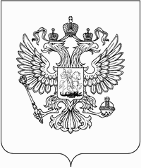 УПРАВЛЕНИЕ ФЕДЕРАЛЬНОЙ АНТИМОНОПОЛЬНОЙ СЛУЖБЫПО КАЛИНИНГРАДСКОЙ ОБЛАСТИРЕШЕНИЕНа основании статьи 104 Федерального закона от 05.04.2013 № 44-ФЗ «О контрактной системе в сфере закупок товаров, работ, услуг для обеспечения государственных и муниципальных нужд» (далее – Закон о контрактной системе), Постановления Правительства РФ от 25.11.2013 № 1062 «О порядке ведения реестра недобросовестных поставщиков (подрядчиков, исполнителей)» комиссия Управления Федеральной антимонопольной службы по Калининградской области (далее – Комиссия) в составе:при участии представителей: в результате рассмотрения обращения государственного бюджетного учреждения здравоохранения Калининградской области "Городская клиническая больница скорой медицинской помощи» (далее – Заказчик) о включении в реестр недобросовестных поставщиков сведений об обществе с ограниченной ответственностью «Антей-Мед» (ИНН/КПП 7805588229/780501001; ОГРН 1127847255250198097, г. Санкт-Петербург, проспект Стачек, 47, Литер Е; учредитель – Подпалько Александр Евгеньевич, ИНН 780709469610; генеральный директор – Явиц Яков Ефимович, ИНН 782581001682) (далее – ООО, Общество, Поставщик) в связи с односторонним отказом Заказчика от исполнения контракта, заключенного по итогам проведенного электронного аукциона (извещение № 0135200000518000032) на поставку медицинских изделий (компьютерного томографа), ввод в эксплуатацию медицинских изделий, обучение правилам эксплуатации специалистов, эксплуатирующих медицинские изделий (далее – Аукцион).УСТАНОВИЛА:1) Дата размещения на официальном сайте единой информационной системы в информационно-телекоммуникационной сети «Интернет» www.zakupki.gov.ru  (далее – ЕИС) извещения о проведении Аукциона – 31.01.2018. 2) Начальная (максимальная) цена контракта – 52 000 000,00 рублей.3) До окончания срока подачи заявок на участие в Аукционе до 10 часов 00 минут 16.02. 2018 года подано 4 (четыре) заявки.4) Соответствующими требованиям документации об электронном аукционе признаны все заявки на участие в Аукционе.5) По результатам проведения Аукциона, рассмотрения вторых частей заявок победителем Аукциона признан участник с порядковым номером 2 – ООО «Антей-Мед» (протокол проведения электронного аукциона от 22.02.2018; протокол подведения итогов аукциона в электронной форме от 28.02.2018 № 0135200000518000032/2).6) 21.03.2018 между Заказчиком и Обществом заключен контракт № 0135200000518000032.2018.82323 на поставку медицинских изделий (компьютерного томографа), ввод в эксплуатацию медицинских изделий, обучение правилам эксплуатации специалистов, эксплуатирующих медицинские изделий (далее – Контракт). 7) 05.06.2018 Заказчиком принято решение об одностороннем отказе от исполнения Контракта.8) 19.06.2018 в Калининградское УФАС России поступило обращение Заказчика о включении сведений об Обществе в реестр недобросовестных поставщиков.1.	В силу части 8 статьи 95 Закона о контрактной системе расторжение контракта допускается по соглашению сторон, по решению суда, в случае одностороннего отказа стороны контракта от исполнения контракта в соответствии с гражданским законодательством.Решение об одностороннем отказе от исполнения Контракта принято Заказчиком 05.06.2018.В соответствии с частью 12 статьи 95 Закона о контрактной системе решение заказчика об одностороннем отказе от исполнения контракта не позднее чем в течение трех рабочих дней с даты принятия указанного решения, размещается в единой информационной системе и направляется поставщику (подрядчику, исполнителю) по почте заказным письмом с уведомлением о вручении по адресу поставщика (подрядчика, исполнителя), указанному в контракте, а также телеграммой, либо посредством факсимильной связи, либо по адресу электронной почты, либо с использованием иных средств связи и доставки, обеспечивающих фиксирование такого уведомления и получение заказчиком подтверждения о его вручении поставщику (подрядчику, исполнителю). Выполнение заказчиком требований настоящей части считается надлежащим уведомлением поставщика (подрядчика, исполнителя) об одностороннем отказе от исполнения контракта. Датой такого надлежащего уведомления признается дата получения заказчиком подтверждения о вручении поставщику (подрядчику, исполнителю) указанного уведомления либо дата получения заказчиком информации об отсутствии поставщика (подрядчика, исполнителя) по его адресу, указанному в контракте. При невозможности получения указанных подтверждения либо информации датой такого надлежащего уведомления признается дата по истечении тридцати дней с даты размещения решения заказчика об одностороннем отказе от исполнения контракта в единой информационной системе. 06.06.2018 решение Заказчика об одностороннем отказе от исполнения Контракта опубликовано в ЕИС. 05.06.2018 решение Заказчика об одностороннем отказе от исполнения Контракта нарочно передано представителю Общества, о чем имеется соответствующая отметка, а также направлено службой доставки «DHL».Таким образом, требование Закона о надлежащем уведомлении поставщика (подрядчика, исполнителя) об одностороннем отказе от исполнения Контракта Заказчиком выполнено в полном объеме, что соответствует требованиям части 12 статьи 95 Закона о контрактной системе.Датой надлежащего уведомления в данном случае является 05.06.2018.В силу части 13 статьи 95 Закона о контрактной системе решение заказчика об одностороннем отказе от исполнения контракта вступает в силу и контракт считается расторгнутым через десять дней с даты надлежащего уведомления заказчиком поставщика (подрядчика, исполнителя) об одностороннем отказе от исполнения контракта.Предусмотренный частью 13 статьи 95 Закона о контрактной системе срок календарно наступил 16.06.2018.Согласно статье 193 Гражданского кодекса Российской Федерации, если последний день срока приходится на нерабочий день, днем окончания срока считается ближайший следующий за ним рабочий день.Принимая во внимание, что 16.06.2018 являлся нерабочим днем, окончание срока, предусмотренного частью 13 статьи 95 Закона о контрактной системе, наступило 18.06.2018. Следовательно, датой расторжения Контракта считается 18.06.2018. В силу части 6 статьи 104 Закона о контрактной системе в случае расторжения контракта по решению суда или в случае одностороннего отказа заказчика от исполнения контракта заказчик в течение трех рабочих дней с даты расторжения контракта направляет в федеральный орган исполнительной власти, уполномоченный на осуществление контроля в сфере закупок, информацию, предусмотренную частью 3 статьи 104 Закона о контрактной системе, а также копию решения суда о расторжении контракта или в письменной форме обоснование причин одностороннего отказа заказчика от исполнения контракта. 19.06.2018, в установленный частью 6 статьи 104 Закона о контрактной системе срок,  Заказчик направил в Калининградское УФАС России сведения об Обществе для рассмотрения вопроса о включении в реестр недобросовестных поставщиков. Таким образом, Комиссия приходит к выводу, что действия Заказчика в части направления в контрольный орган в сфере закупок сведений, предусмотренных статьей 104 Закона о контрактной системе, соответствуют требованиям части 6 статьи 104 Закона о контрактной системе. 2.	Согласно части 1 статьи 94 Закона о контрактной системе исполнение контракта включает в себя следующий комплекс мер, реализуемых после заключения контракта и направленных на достижение целей осуществления закупки путем взаимодействия заказчика с поставщиком (подрядчиком, исполнителем) в соответствии с гражданским законодательством и настоящим Федеральным законом, в том числе:1) приемку поставленного товара, выполненной работы (ее результатов), оказанной услуги, а также отдельных этапов поставки товара, выполнения работы, оказания услуги (далее - отдельный этап исполнения контракта), предусмотренных контрактом, включая проведение в соответствии с Законом о контрактной системе экспертизы поставленного товара, результатов выполненной работы, оказанной услуги, а также отдельных этапов исполнения контракта;2) оплату заказчиком поставленного товара, выполненной работы (ее результатов), оказанной услуги, а также отдельных этапов исполнения контракта;3) взаимодействие заказчика с поставщиком (подрядчиком, исполнителем) при изменении, расторжении контракта в соответствии со статьей 95 Закона о контрактной системе, применении мер ответственности и совершении иных действий в случае нарушения поставщиком (подрядчиком, исполнителем) или заказчиком условий контракта».В соответствии с пунктом 1.1. Контракта Поставщик обязуется в порядке и сроки, предусмотренные Контрактом, осуществить поставку медицинских изделий (компьютерного томографа) _______________ (код ОКПД 2 – 26.60.11.111) (далее – Оборудование) в соответствии со Спецификацией (приложение № 1 к Контракту) и надлежащим образом оказать услуги по доставке, разгрузке, сборке, установке, монтажу, вводу в эксплуатацию Оборудования, обучению правилам эксплуатации и инструктажу специалистов Заказчика, эксплуатирующих Оборудование, в соответствии с требованиями технической и (или) эксплуатационной документации производителя (изготовителя) Оборудования (далее – Услуги), а Заказчик обязуется в порядке и сроки, предусмотренные Контрактом, принять и оплатить поставленное Оборудование и надлежащим образом оказанные Услуги.Пунктом 1.2 Контракта установлено, что  номенклатура Оборудования и его количество определяются Спецификацией (приложение № 1 к Контракту), технические показатели – Техническими требованиями (приложение № 2 к Контракту).Согласно пункту 13 Контракта поставка Оборудования осуществляется Поставщиком с разгрузкой с транспортного средства по адресу: - 236008, Россия, Калининградская область, г. Калининград, ул. А. Невского, д. 90 (далее – Место доставки). Оказание Услуг осуществляется Поставщиком в Месте доставки.В ходе заседания Комиссией установлено, что Контракт содержит, в том числе, приложение № 1 (Спецификация) и приложение № 2 (Технические требования).Согласно пункту 3.1 Контракта Поставщик обязан, в том числе:- поставить Оборудование в строгом соответствии с условиями Контракта в полном объеме, надлежащего качества и в установленные сроки;- оказать Услуги в строгом соответствии с условиями Контракта 
в полном объеме, надлежащего качества и в установленные сроки;- разработать программу обучения правилам эксплуатации и инструктажа специалистов Заказчика в соответствии с технической и (или) эксплуатационной документацией производителя (изготовителя) Оборудования.- использовать квалифицированный персонал для оказания Услуг по сборке, установке, монтажу и вводу Оборудования в эксплуатацию, по обучению правилам эксплуатации и инструктажу специалистов Заказчика, эксплуатирующих Оборудование, в количестве, необходимом для оказания Услуг надлежащего качества;- осуществлять сборку, установку, монтаж и ввод в эксплуатацию Оборудования в помещении или месте эксплуатации Оборудования, подготовленном в соответствии с требованиями технической и (или) эксплуатационной документации производителя (изготовителя) Оборудования, с учетом класса электробезопасности и иных требований безопасности в соответствии с законодательством Российской Федерации;- обеспечить соответствие поставляемого Оборудования и оказываемых Услуг требованиям качества, безопасности в соответствии с законодательством Российской Федерации;- представлять по требованию Заказчика информацию и документы, относящиеся к предмету Контракта для проверки исполнения Поставщиком обязательств по Контракту.Согласно пункту 3.4 Контракта Заказчик вправе:- требовать от Поставщика надлежащего исполнения обязательств, предусмотренных Контрактом;- запрашивать у Поставщика информацию об исполнении им обязательств по Контракту;- проверять в любое время ход исполнения Поставщиком обязательств по Контракту;- осуществлять контроль соответствия качества поставляемого Оборудования и качества оказанных Услуг, сроков поставки Оборудования и оказания Услуг требованиям Контракта;- требовать от Поставщика устранения недостатков, допущенных при исполнении Контракта;- отказаться от приемки некачественного Оборудования и ненадлежащим образом оказанных Услуг и потребовать безвозмездного устранения недостатков;- привлекать экспертов для проверки соответствия исполнения Поставщиком обязательств по Контракту требованиям, установленным Контрактом.В соответствии с пунктом 5.1 Контракта Поставка Оборудования осуществляется Поставщиком в Место доставки на условиях, предусмотренных пунктом 1.3 Контракта, в срок не более 15 дней с даты подписания настоящего Контракта.Согласно пункту 5.3 Контракта при поставке Оборудования Поставщик представляет следующую документацию:а) копию регистрационного удостоверения на Оборудование, выданного Федеральной службой по надзору в сфере здравоохранения;б) техническую и (или) эксплуатационную документацию производителя (изготовителя) Оборудования на русском языке;в) товарную накладную, оформленную в установленном порядке;г) Акт приема-передачи Оборудования (приложение № 3 к Контракту) в двух экземплярах (один экземпляр для Заказчика и один экземпляр для Поставщика);д) гарантию производителя на Оборудование, срок действия которой составляет не менее 12 месяцев, оформленную в виде отдельного документа;е) гарантию Поставщика на Оборудование, срок действия которой должен составлять не менее срока действия гарантии производителя на Оборудование, оформленную в виде отдельного документа;ж) копию документа, подтверждающего соответствие Оборудования, выданного уполномоченными органами (организациями).Согласно пункту 6.1 Контракта Приемка поставленного Оборудования осуществляется в ходе передачи Оборудования Заказчику в Месте доставки и включает в себя следующее:а) проверку по упаковочным листам номенклатуры поставленного Оборудования на соответствие Спецификации (приложение № 1 к Контракту) и Техническим требованиям (приложение № 2 к Контракту);б) проверку полноты и правильности оформления комплекта сопроводительных документов в соответствии с условиями Контракта;в) контроль наличия/отсутствия внешних повреждений оригинальной упаковки Оборудования;г) проверку наличия необходимых документов (копий документов) на Оборудование: регистрационных удостоверений, документа, подтверждающего соответствие Оборудования, выданного уполномоченными органами (организациями);д) проверку наличия технической и (или) эксплуатационной документации производителя (изготовителя) Оборудования на русском языке;е) проверку комплектности и целостности поставленного Оборудования.Приемка Оборудования осуществляется в соответствии с требованиями законодательства Российской Федерации.Пунктом 12.3 Контракта установлено, что Контракт может быть расторгнут по соглашению Сторон, по решению суда, в случае одностороннего отказа стороны Контракта от исполнения Контракта в соответствии с гражданским законодательством.В соответствии с пунктом 12.4 Контракта Стороны вправе принять решение об одностороннем отказе от исполнения Контракта по основаниям, предусмотренным Гражданским кодексом Российской Федерации, для одностороннего отказа от исполнения отдельных видов обязательств в порядке и сроки, определенные статьей 95 Федерального закона о контрактной системе.Согласно пункту 12.5 Контракта в случае если Заказчиком проведена экспертиза поставленного Оборудования с привлечением экспертов, экспертных организаций, решение об одностороннем отказе от исполнения Контракта может быть принято Заказчиком только при условии, что по результатам экспертизы поставленного Оборудования в заключении эксперта, экспертной организации будут подтверждены нарушения условий Контракта, послужившие основанием для одностороннего отказа Заказчика от исполнения Контракта.Как пояснили в ходе заседания Комиссии представители Заказчика и, что не оспаривалось представителем Общества, 04.05.2018 – за сроком, установленным условиями Контракта, Обществом было поставлено оборудование по адресу, указанному в Контракте. В соответствии с условиями Контракта Заказчиком была принята на рассмотрение документация, предусмотренная пунктом 5.3 Контракта. По результатам рассмотрения Заказчиком был составлен акт об отсутствии части документации. После устранения допущенных недостатков, 07.05.2018 Заказчиком рассмотрены предоставленные документы в соответствии с пунктом 6.1 Контракта, был составлен акт о несоответствии представленных документов условиям контракта, который был подписан представителями Заказчика и Общества.Согласно экспертному заключению ФГБУ «ВНИИИМТ» Росздравнадзора № ИКУ-18-026Э от 23.05.2018 поставленный по Контракту комплекс томографический рентгеновский КТР по ТУ 9442-032-11150760-2010 производства ЗАО «НИПК «Электрон» не соответствует требованиям технического задания Контракта и сведениям из комплекта регистрационного досье от 07.07.2016 № ФСР 2010/08617.Представителем Общества факт несоответствия поставленного Обществом оборудования и выводы экспертного заключения в заседании Комиссии не оспаривались, доказательств обратного не представлено.Доводы Общества о нарушении Заказчиком процедуры расторжения Контракта, в связи с размещением Заказчиком на официальном сайте информации о расторжении контракта 06.05.2018, то есть ранее установленного частью 13 статьи 95 Закона о контрактной системе срока, по мнению Комиссии не свидетельствуют о нарушении процедуры расторжения контракта.Решение Заказчика об одностороннем отказе от исполнения контракта № 726 от 05.06.2018, размещенное в ЕИС 06.06.2018, является документом, на основании которого контракт расторгнут. При этом, размещение на официальном сайте данного документа не отменяет действие десятидневного срока с момента надлежащего уведомления поставщика, предусмотренного частью 13 статьи 95 Закона о контрактной системе, а также не препятствует устранению нарушений условий контракта со стороны Поставщика, что может являться основанием для отмены решения Заказчика об одностороннем отказе от исполнения контракта в силу требований части 14 статьи 95 Закона о контрактной системе, которая предусматривает такую возможность именно с момента надлежащего уведомления поставщика о принятом решении об одностороннем отказе от исполнения контракта. Согласно части 9 статьи 95 Закона о контрактной системе Заказчик вправе принять решение об одностороннем отказе от исполнения контракта по основаниям, предусмотренным Гражданским кодексом Российской Федерации для одностороннего отказа от исполнения отдельных видов обязательств, при условии, если это было предусмотрено контрактом.В соответствии с частью 2 статьи 104 Закона о контрактной системе в реестр недобросовестных поставщиков включаются сведения об участниках закупок, уклонившихся от заключения контракта, а также о поставщиках (подрядчиках, исполнителях), с которыми контракты расторгнуты по решению суда или в случае одностороннего отказа заказчика от исполнения контракта в связи с существенным нарушением ими условий контрактов.Включение сведений в реестр недобросовестных поставщиков используется на практике как правовой инструмент защиты заказчиков от потенциально недобросовестных поставщиков (подрядчиков, исполнителей). Реестр недобросовестных поставщиков является специальной мерой ответственности, установленной в целях обеспечения исполнения лицом принятых на себя в рамках процедуры осуществления государственной или муниципальной закупки обязательств. Согласно ст. 309 Гражданского кодекса РФ обязательства должны исполняться надлежащим образом в соответствии с условиями обязательства и требованиями закона, иных правовых актов.Частью 2 статьи 450 Гражданского кодекса РФ определено, что существенным признается нарушение договора одной из сторон, которое влечет для другой стороны такой ущерб, что она в значительной степени лишается того, на что была вправе рассчитывать при заключении договора.Подавая заявку на участие в Аукционе Общество выразило согласие на поставку товара на условиях, предусмотренных документацией об Аукционе, при этом условия контракта на поставку товара были размещены в ЕИС, находились в открытом доступе для ознакомления, в связи с чем потенциальным участникам до подачи заявок на участие в Аукционе была предоставлена возможность для анализа условий контракта и принятия решения о целесообразности участия в закупке.Также, из факта подписания сторонами Контракта следует, что Поставщик ознакомлен со всеми условиями, связанными с поставкой товара, получил полную информацию по всем вопросам, которые могли бы повлиять на сроки, объем и качество поставки товара, принимает на себя все расходы, риски и трудности поставки товара по Контракту и не имеет замечаний.Исходя из основных начал гражданского законодательства, указанных в статье 1 Гражданского кодекса Российской Федерации, граждане (физические лица) и юридические лица приобретают и осуществляют свои гражданские права своей волей и в своем интересе. Они свободны в установлении своих прав и обязанностей на основе договора и в определении любых не противоречащих законодательству условий договора.Согласно статье 2 Гражданского кодекса РФ предпринимательской деятельностью является самостоятельная, осуществляемая на свой риск деятельность.В соответствии со статьей 401 Гражданского кодекса РФ если иное не предусмотрено законом или договором, лицо, не исполнившее или ненадлежащим образом исполнившее обязательство при осуществлении предпринимательской деятельности, несет ответственность, если не докажет, что надлежащее исполнение оказалось невозможным вследствие непреодолимой силы, то есть чрезвычайных и непредотвратимых при данных условиях обстоятельств. К таким обстоятельствам не относятся, в частности, нарушение обязанностей со стороны контрагентов должника, отсутствие на рынке нужных для исполнения товаров, отсутствие у должника необходимых денежных средств.Лицо, принимающее участие в закупке, подавая заявку на участие в аукционе, должно осознавать все связанные с таким участием риски и возможность наступления для него возможных неблагоприятных последствий в случае признания последнего победителем и нарушения им условий исполнения контракта в дальнейшем.В данном случае неисполнение обязательств, добровольно взятых на себя в рамках осуществления закупки для муниципальных нужд, не является исключительным случаем, когда исполнение контракта противоречит общественным интересам либо влечет для стороны ущерб, значительно превышающий затраты, необходимые для исполнения контракта.Доказательств невозможности исполнения Обществом обязательств по Контракту по причинам, не зависящим от него, также не представлено.Вместе с тем, ненадлежащее исполнение контракта по итогам Аукциона затрагивает права и интересы Заказчика, которые связаны, прежде всего, с обеспечением достижения результативности его нужд и эффективности использования бюджетных средств.В связи с изложенным Комиссия приходит к выводу о том, что Обществом не приняты все меры для надлежащего исполнения обязательств, а также не проявлена необходимая  степень заботливости и осмотрительности, какая от него требовалась по характеру обязательств и условиям оборота.Рассмотрев представленные документы и материалы, оценив приведенные сторонами доводы, Комиссия пришла к выводу о наличии в рассматриваемом случае оснований для включения сведений об Обществе в реестр недобросовестных поставщиков.В ходе заседания Комиссии представители лиц, участвующих в рассмотрении обращения, на вопрос ведущего заседание комиссии о достаточности доказательств, представленных в материалах дела, пояснили, что все доказательства, которые они намеревались представить, имеются в распоряжении комиссии, иных доказательств, ходатайств, в том числе о представлении или истребовании дополнительных доказательств не имеется.На основании изложенного, руководствуясь статьей 104 Закона о контрактной системе, Постановлением Правительства РФ от 25.11.2013 № 1062 «О порядке ведения реестра недобросовестных поставщиков (подрядчиков, исполнителей)», КомиссияРЕШИЛА:Признать действия заказчика - государственного бюджетного учреждения здравоохранения Калининградской области "Городская клиническая больница скорой медицинской помощи» соответствующими части 6 статьи 104 Закона о контрактной системе.2. Включить сведения об обществе с ограниченной ответственностью «Антей-Мед» (ИНН/КПП 7805588229/780501001; ОГРН 1127847255250198097, Санкт-Петербург, Проспект Стачек, 47, Литер Е; учредитель – Подпалько Александр Евгеньевич, ИНН 780709469610; генеральный директор – Явиц Яков Ефимович, ИНН 782581001682) в реестр недобросовестных поставщиков сроком на два года. Датой включения в реестр недобросовестных поставщиков считать дату опубликования таких сведений в единой информационной системе.Ведущий заседание комиссии:                                                                       И.С. ШестаковаЧлены комиссии:                                                                                            М.В. Мельников               А.Г. Киселева	Настоящее решение может быть обжаловано в суде, арбитражном суде в течение трех месяцев в установленном законом порядке.03 июля 2018 года№ РНП-39-41г. КалининградВедущего  заседание комиссии:    И.С. Шестаковойзаместителя руководителя - начальника отдела контроля органов власти, закупок и рекламы Калининградского УФАС России;заместителя руководителя - начальника отдела контроля органов власти, закупок и рекламы Калининградского УФАС России;Членов комиссии:      А.Г. Киселевой       М.В. Мельникова      А.Г. Киселевой       М.В. Мельниковастаршего государственного инспектора отдела контроля органов власти, закупок и рекламы Калининградского УФАС России; заместителя начальника отдела контроля органов власти, закупок и рекламы Калининградского УФАС России;заказчика – ГБУЗ КО "Городская клиническая больница скорой медицинской помощи»:уполномоченного органа – Конкурсного агентства Калининградской областиООО «Антей-Мед»  А.А. Журавлева  М.Ю. СелютинаЕ.Л. ЯкимовойО.В. Бульбичпредставителя по доверенности;представителя по доверенности;представителя по доверенности;представителя по доверенности